SZTUKA POROZUMIEWANIA SIĘ Z NASTOLATKIEM nie radzić, nie moralizować, nie pocieszaćKonferencja dla dyrektorów, nauczycieli, wychowawców06.02.2019 r. miejsce: Powiatowe Centrum Edukacji w Brzesku8.45 – 9.00		Powitanie, rozpoczęcie konferencji9.00 – 9.20		dr Małgorzata Mądry – Kupiec, UP im. KEN w Krakowie 			Kim jest nastolatek? Jego rozwój poznawczy, społeczny, emocjonalny.9.20 – 9.40		Grzegorz Zelek, pedagog – terapeuta PPP w Brzesku			Rodzice w relacji w nastolatkiem.9.40. – 10.00		Ewa Dobranowska, psycholog PPP w Brzesku			Samoświadomość dorosłego w komunikowaniu się z nastolatkiem – inteligencja emocjonalna.10.00 – 10.20		PRZERWA KAWOWA10.20 – 10.50		Agata Kawalerczyk, psycholog PSP Nr 3 w Brzesku oraz PPP w Bochni			Proces komunikowania się – mówienie – bariery.10.50 – 11.10		dr Małgorzata Mądry – Kupiec, UP im. KEN w KrakowieSłuchanie w procesie komunikacji – koncentracja, podążanie, parafrazowanie, odzwierciedlanie emocjonalne, skupienie się na najważniejszym.11.10 – 11.30 		Udzielanie odpowiedzi przez prelegentów na zadawane pytania11.30 – 11.45		Podsumowanie11.45 			Zakończenie konferencji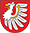 Patronat honorowy objął Starosta Brzeski - Pan Andrzej Potępa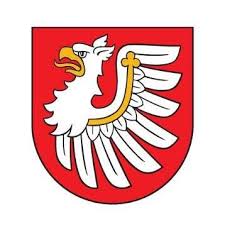 Udział w konferencji jest bezpłatny. Zgłoszenia na stronie: www.pce-brzesko.pl lub telefonicznie 14 663 00 63 w.24.